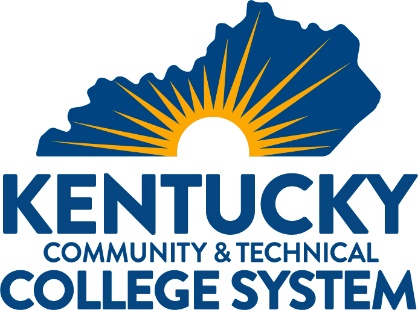 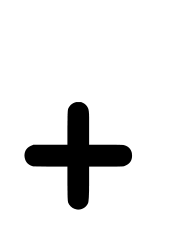 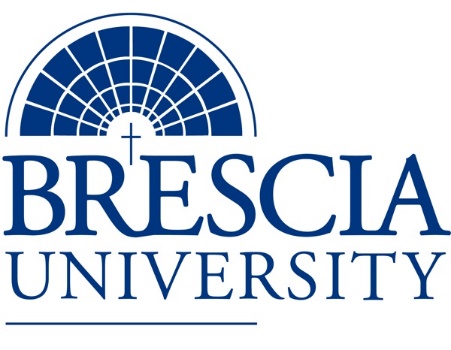 TRANSFER PATHWAY GUIDEAssociate of Applied Science to Bachelor in Integrated Studies Automotive Technology, Automotive Technician TrackOverviewCompletion of the following curriculum will satisfy the requirements for Associates of Applied Science at the Kentucky Community and Technical College System and leads to a Bachelor’s Degree at Brescia University. Admission RequirementsOfficial transcript from all schools attended.  Combined grade point of average of a 2.0 or higher.Degree RequirementsStudents can apply to Brescia University at: https://www.brescia.edu/apply/ For any questions or additional information on tuition, deadlines, or start dates, please email BUconnections@brescia.eduGeneral Transfer RequirementsBrescia University can accept up to 77 hours of transfer credit from KCTCS from their associate of applied science for courses where a student made a grade of C or above. KCTCS AAS TO BU’s Bachelor Degree CHECKLIST Kentucky Community and Technical College SystemCategory 1: KCTCS General Education Core Requirements (15 hours)*World History is required at Brescia University. If not taken at KCTCS, will need to be taken at Brescia. Category 2: KCTCS Technical and Support Component (54-57 hours)BRESCIA UNIVERSITYMajor Requirements for Integrated Studies, Emphasis in BusinessUpdated: {8-26-2020}KCTCS CourseCourse or CategoryCredits{Institution}
CourseCompletedQuantitative Reasoning3Natural Sciences3Social/ Behavioral Sciences3Heritage/ Humanities*3ENG 101Written Communication3Subtotal General Education Core Courses15KCTCS CourseCourse or CategoryCredits{Institution}
CourseCompletedDigital Literacy course OR demonstrated competency 0-3ADX 120Basic Automotive Electricity 3ADX 150Engine Repair 3ADX 170Climate Control 3ADX 260Electrical Systems 3AUT 110Brake Systems 3AUT 130Manual Transmissions 3AUT 140Basic Fuel and Ignition Systems 3AUT 142Emission Systems3AUT 160Suspension and Steering 3AUT 180Automatic Transmission/Transaxle 3AUT 240Computer Control Systems and Diagnosis3ADX 121Basic Automotive Electricity Lab 2ADX 151Engine Repair Lab 2ADX 171Climate Control Lab 1ADX 261Electrical Systems Lab 2AUT 111Brake Systems Lab 2AUT 131Manual Transmissions Lab 2AUT 141Basic Fuel and Ignition Systems Lab2AUT 143Emission Systems Lab 2AUT 161Suspension and Steering Lab2AUT 181Automatic Transmission/Transaxle Lab 2AUT 241Computer Control Systems and Diagnosis Lab2Subtotal AAS Technical Courses54-57Brescia University CourseCourse NameCredits{Institution} CourseTaken at KCTCSEng 102Writing II3Eng 201Intro to Fiction3Sph 110Public Speaking3CS 105Office Applications3Spn 101 or Frn 101GER Foreign Language3Drm 325Oral Interpretation (GER UD Fine Arts)3Eng 341 or Eng 342GER UD Literature3Phl 346 Business Ethics (GER UD Philosophy)3Psy 105Intro to Psychology (GER Social Beh Sci)3Th 318Faith & Justice (GER UD Theology)3BAd 301Business Law 3BAd 405Management Information Systems3BAd 410Public Regulation of Business3Mgt 306Management Concepts3Mkt 307Marketing Concepts3BAd 418 Quantitative Methods for Business3Mgt 315 Personnel/Human Resource Management3IS 499Sr. Capstone (Final Paper Required)3SW 310 Social Issues and Diversity (UD Elective)3Mgt 308Organizational Behavior (Or another UD Elective) 3Eco 201Principles of Economics I (or another Free Elective) if needed3Subtotal BRESCIA Credit Hours56-59Total Baccalaureate Degree Credit Hours128